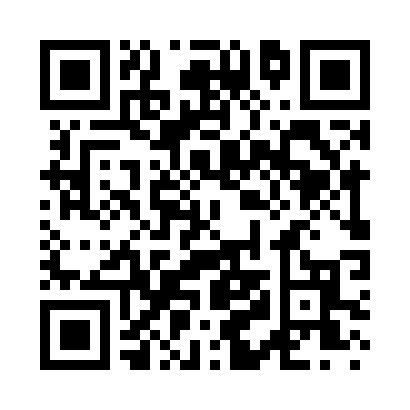 Prayer times for Estabrook, Colorado, USAMon 1 Jul 2024 - Wed 31 Jul 2024High Latitude Method: Angle Based RulePrayer Calculation Method: Islamic Society of North AmericaAsar Calculation Method: ShafiPrayer times provided by https://www.salahtimes.comDateDayFajrSunriseDhuhrAsrMaghribIsha1Mon4:045:391:065:038:3210:082Tue4:045:391:065:038:3210:073Wed4:055:401:065:038:3210:074Thu4:065:411:065:038:3210:065Fri4:075:411:065:038:3210:066Sat4:075:421:075:038:3110:057Sun4:085:421:075:038:3110:058Mon4:095:431:075:048:3110:049Tue4:105:441:075:048:3010:0410Wed4:115:441:075:048:3010:0311Thu4:125:451:075:048:2910:0212Fri4:135:461:075:048:2910:0213Sat4:145:461:085:048:2910:0114Sun4:155:471:085:048:2810:0015Mon4:165:481:085:048:279:5916Tue4:175:491:085:048:279:5817Wed4:185:491:085:048:269:5718Thu4:195:501:085:038:269:5619Fri4:205:511:085:038:259:5520Sat4:225:521:085:038:249:5421Sun4:235:531:085:038:239:5322Mon4:245:531:085:038:239:5223Tue4:255:541:085:038:229:5124Wed4:265:551:085:038:219:5025Thu4:275:561:085:028:209:4826Fri4:295:571:085:028:199:4727Sat4:305:581:085:028:189:4628Sun4:315:591:085:028:179:4529Mon4:326:001:085:018:169:4330Tue4:346:001:085:018:159:4231Wed4:356:011:085:018:149:41